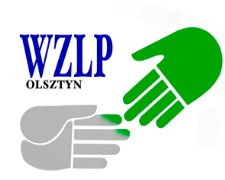      WOJEWÓDZKI   ZESPÓŁ   LECZNICTWA   
PSYCHIATRYCZNEGOZP.3321.5.2022	Zawiadomienie o unieważnieniuDotyczy: konkursu o udzielenie świadczeń zdrowotnych z zakresu psychiatrii w ramach zastępstwa koordynacji w Oddziale  II WZLP w OlsztynieWojewódzki Zespół Lecznictwa Psychiatrycznego, działając na podstawie art. 26 ust. 4 ustawy z dnia 15 kwietnia 2011 r. o działalności leczniczej (Dz.U. z 2022 r. poz. 633 ze. zm.) oraz art. 151 ust. 2 ustawy z 27 sierpnia 2004 r. o świadczeniach opieki zdrowotnej finansowanych ze środków publicznych (Dz.U. z 2021 r. poz. 1285 ze zm.), zawiadamia o unieważnieniu konkursu na wykonanie świadczeń zdrowotnych z zakresu psychiatrii w ramach zastępstwa koordynacji w Oddziale II WZLP w Olsztynie.Uzasadnienie faktyczne: nie wpłynęła żadna oferta.Uzasadnienie prawne: art. 150 ust. 1 pkt 1 ustawy z 27 sierpnia 2004 r. o świadczeniach opieki zdrowotnej finansowanych ze środków publicznych (Dz.U. z 2021 r. poz. 1285 ze zm.).Zamawiający informuje, że niezwłocznie zamierza ogłosić powtórne ogłoszenie.Olsztyn, dn. 01.04.2022 r.						 													                                                                                                       z up. Dyrektora Zastępca Dyrektora ds. Lecznictwa                  w OlsztynieLek. Małgorzata Borkowska-Sztachańska            /podpis na oryginale/